„Nechceme vás, bratři, nechat v nevědomosti o údělu těch, kdo zesnuli, abyste se nermoutili jako ti, kteří nemají naději. Věříme-li, že Ježíš zemřel a vstal z mrtvých, pak také víme, že Bůh ty, kdo zemřeli ve víře v Ježíše, přivede s ním k životu.“1 Sol 4,13-14Odpočinutí věčné dej jim, Pane, a světlo věčné ať jim svítí, ať odpočívají v pokoji.AmenKterá se bude konat v kostele:* Olešky (05.11. od 14:30) Kamenice (05.11. od 16:00) Říčany (02.11. od 18:00) Mukařov (02.11. od 17:30) Otice (06.11. od 11:00) Velké Popovice (02.11. od 19:00) Kostelec u Křížků (02.11. od 17:30) Popovičky (29.10. od 14:30) Říčany – hřbitov (02.11. od 15:00) – bez čtení jmenZa zemřelé je následně po celý rok sloužena mše svatá 2. pátek v měsíci v kostele sv. Petra a Pavla v ŘíčanechVýše příspěvku: ……………… KčMoje adresa:** …………………………………………………………………………………………*křížkem označte místo, kde chcete, aby jména byla čtena**doplnit„Nechceme vás, bratři, nechat v nevědomosti o údělu těch, kdo zesnuli, abyste se nermoutili jako ti, kteří nemají naději. Věříme-li, že Ježíš zemřel a vstal z mrtvých, pak také víme, že Bůh ty, kdo zemřeli ve víře v Ježíše, přivede s ním k životu.“1 Sol 4,13-14Odpočinutí věčné dej jim, Pane, a světlo věčné ať jim svítí, ať odpočívají v pokoji.AmenKterá se bude konat v kostele:* Olešky (05.11. od 14:30) Kamenice (05.11. od 16:00) Říčany (02.11. od 18:00) Mukařov (02.11. od 17:30) Otice (06.11. od 11:00) Velké Popovice (02.11. od 19:00) Kostelec u Křížků (02.11. od 17:30) Popovičky (29.10. od 14:30) Říčany – hřbitov (02.11. od 15:00) – bez čtení jmenZa zemřelé je následně po celý rok sloužena mše svatá 2. pátek v měsíci v kostele sv. Petra a Pavla v ŘíčanechVýše příspěvku: ……………… KčMoje adresa:** …………………………………………………………………………………………*křížkem označte místo, kde chcete, aby jména byla čtena**doplnit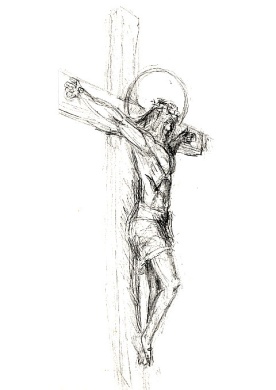 Prosím o motlitbu za zemřelé:**…………………………………………………………………………………………………………………………………………………………………………………………………………………………………………………………………………………………………………………………………………………………………………………………………Prosím o motlitbu za zemřelé:**…………………………………………………………………………………………………………………………………………………………………………………………………………………………………………………………………………………………………………………………………………………………………………………………………